DATA LINMAS DESA KAYEN KECAMATAN KARANGANTAHUN 2015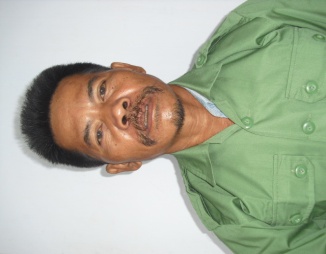 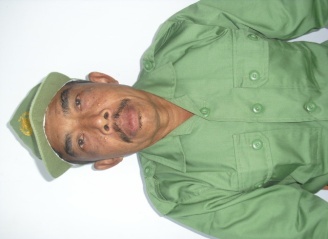 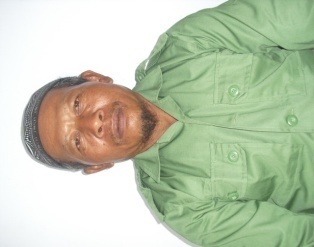 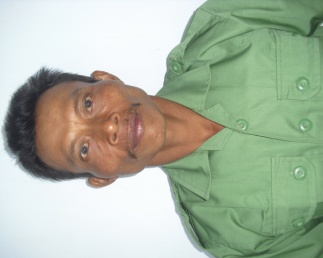 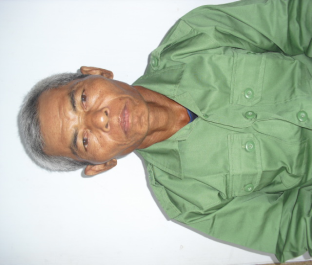 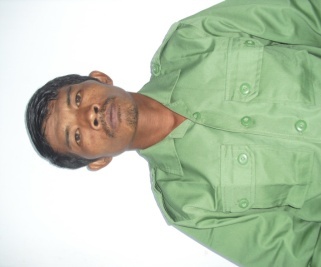 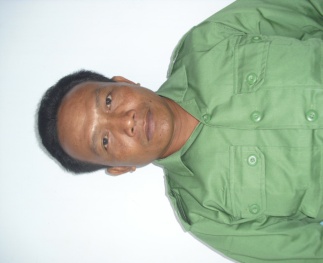 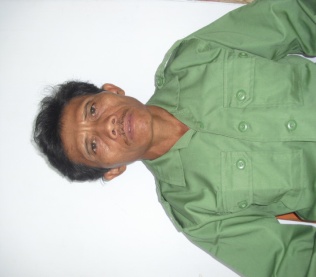 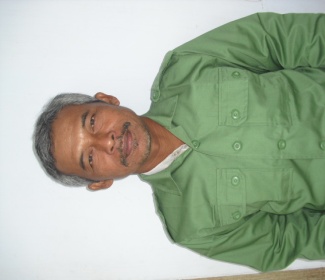 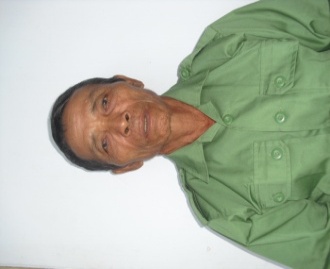 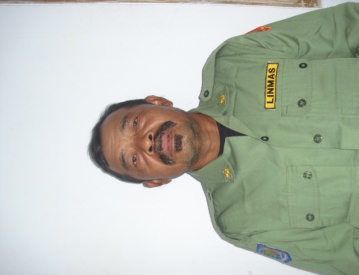 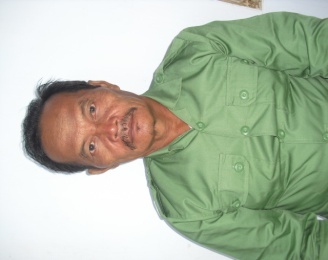 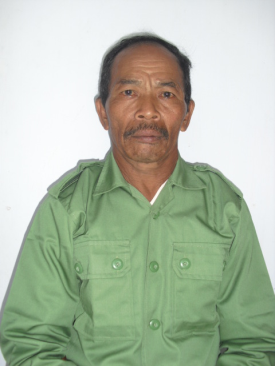 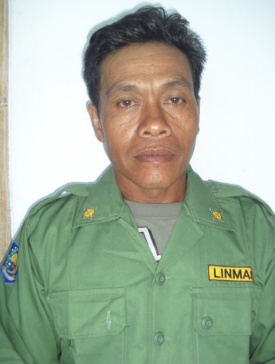 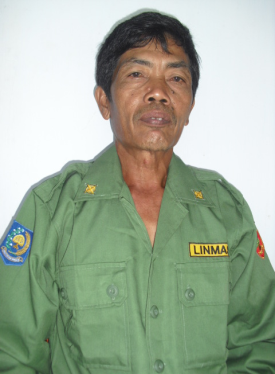 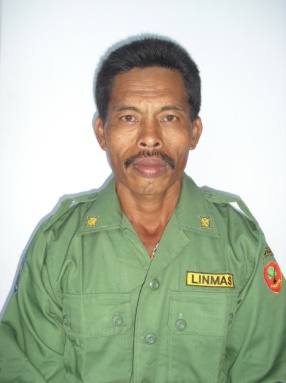 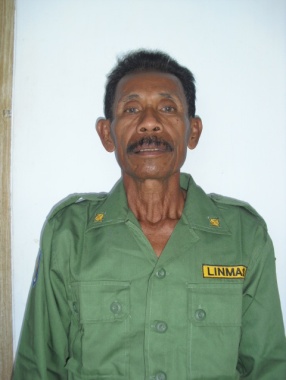 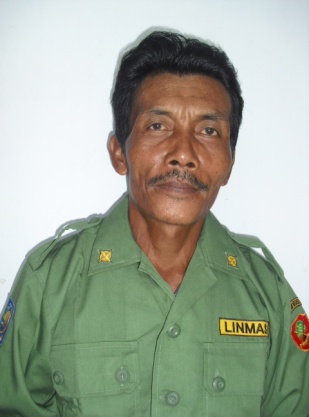 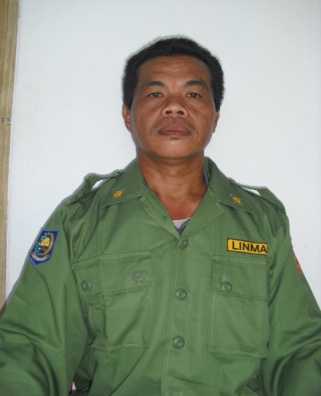 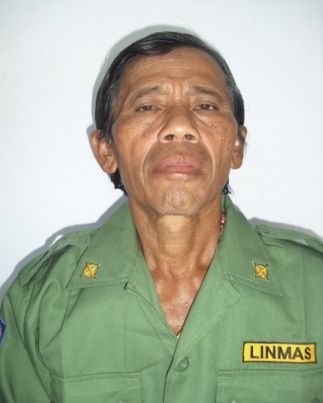 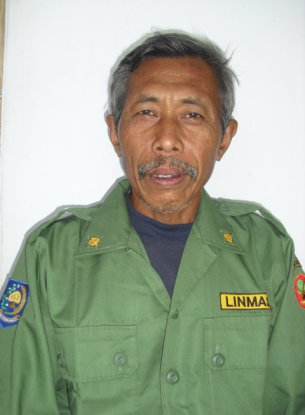 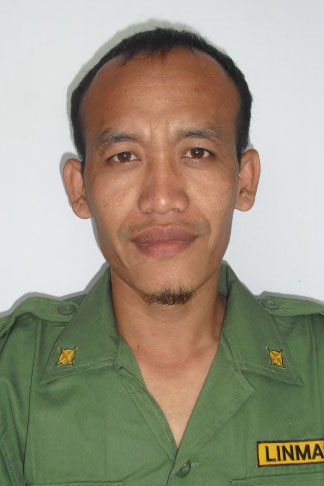 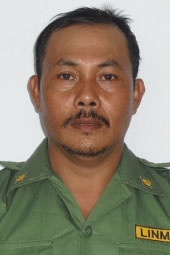 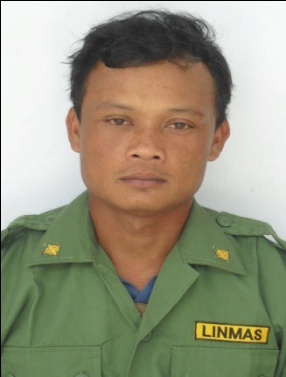 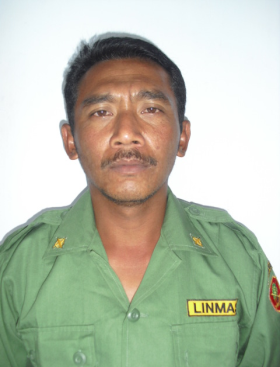 